ANTH 300TheoryPractice Quiz Answers*the numbers in the box indicate how many students in the class chose this answer**the red number indicates the correct answer(a)(b))(d)1.3142.131213.16284.001705.331106.311127.2816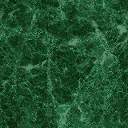 